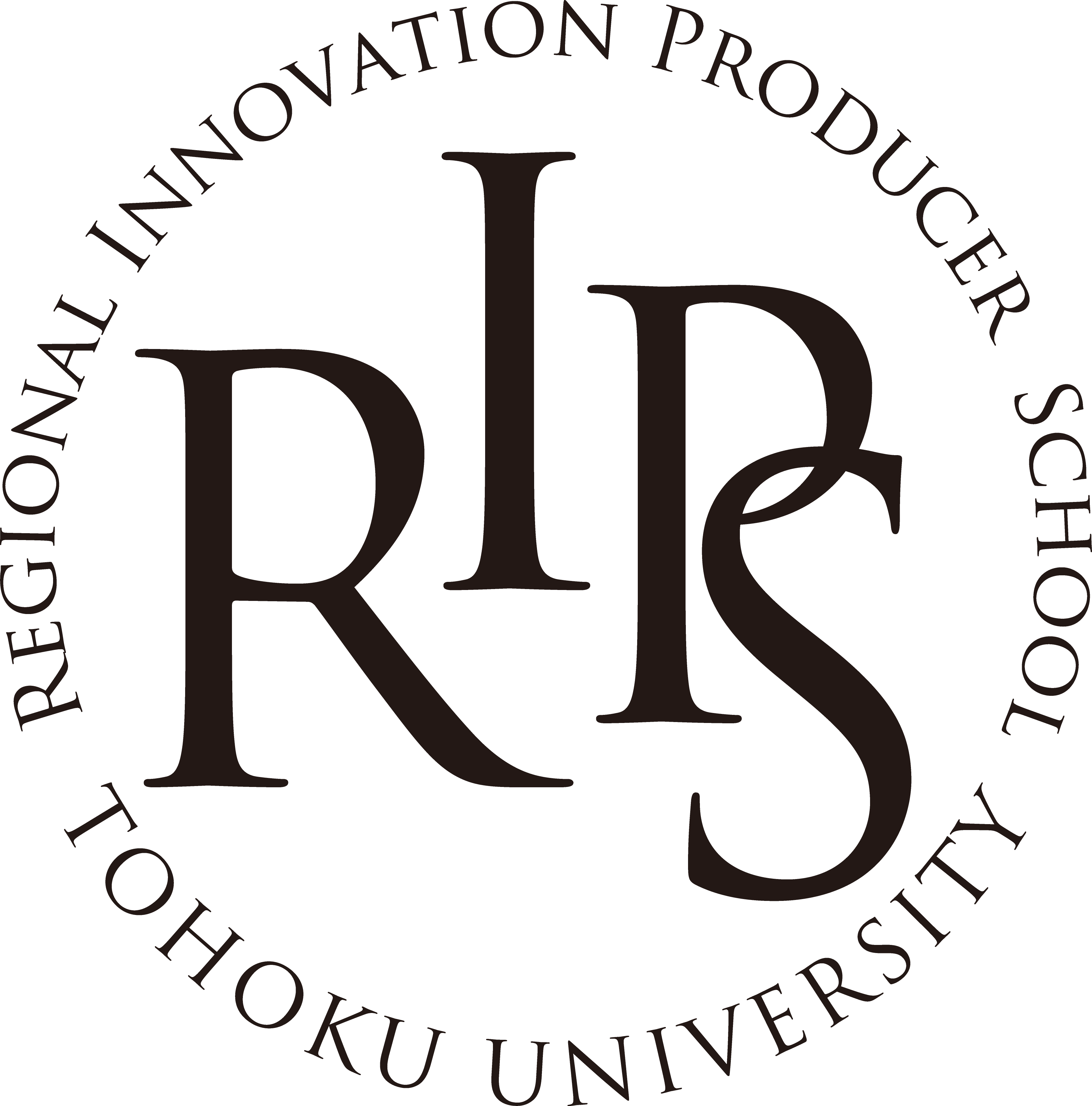 出　　願　　書　　　　　　　　2023年  　月　　日　地域イノベーションプロデューサー塾塾長　　藤本雅彦　殿私は、2023年度「地域イノベーションプロデューサー塾（ベーシックコース）」の塾生募集に応募します。【経営者の承諾確認について】応募者が経営者または事業所代表者でない場合は，以下の事項について必ず承諾確認をとってからご応募ください。※このページを超えないように作成してください。内容入力は10ポイントの文字サイズでお願いします。推薦機関名（ふりがな）氏名生年月日　 　 年　　月　　日（　　歳）※西暦でご記入ください。社名会社住所〒〒〒業種従業員数　　　　　　　　名　（非正規従業員を含む）設立年月資本金売上高所属部署職位職場電話携帯電話e-mail※e-mailは添付ファイルが受け取れるアドレスをご記入ください。※e-mailは添付ファイルが受け取れるアドレスをご記入ください。※e-mailは添付ファイルが受け取れるアドレスをご記入ください。学　歴　　　　年　　月　　　　　　　　　高等学校　卒業学　歴　　　　年　　月　　　　　　　大　学　　　　　学　部　卒業学　歴　　　　年　　月　　　　　　　　　大学院　　　　　研究科　　　　課程　（□修了　　□在学中）　　　以前の主要な職歴　　　　年　月～　　　　年　月社名・職位以前の主要な職歴　　　　年　月～　　　　年　月業務以前の主要な職歴　　　　年　月～　　　　年　月社名・職位以前の主要な職歴　　　　年　月～　　　　年　月業務以前の主要な職歴　　　　年　月～　　　　年　月社名・職位以前の主要な職歴　　　　年　月～　　　　年　月業務応募理由承諾確認欄私は上記の応募者を雇用している会社の経営者（または事業所代表者）として，その者が貴塾に入塾することになった際には，その者の入塾を許可するとともに，貴塾での学習活動に支障がないよう時間的・精神的にできるだけの支援を提供することを承諾します。　　　　　　　　　　　　　　　　　　　　　　　　　　　　　　　　2023年 　 月　　日　社名：　役職：　　　　　　　　　　　　　　　　　　　氏名：　　　　　　　　　　　　　　